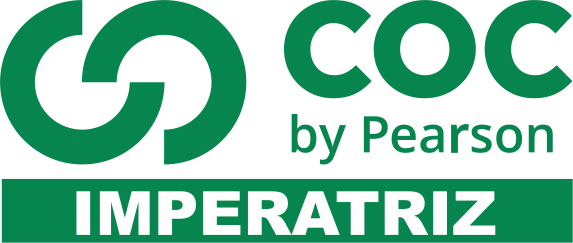 ORIENTAÇÕES:Fazer margem e cabeçalho; Escreva as expressões numericas,  e em seguida faça a tabuada;A atividade será entregue na terça- feira e corrigida na primeira aula do dia seguinte;O aluno deve realizar uma questão por dia.Terça- Feira 19/05                                                                       Tabuada de  Adição  (+) 4 e subtração (-) 9a) 18+ 5 – 9=                                   b) 26 – 14+ 3=c) Subtraia 8 de 182 e, ao resto subtraia 135, em seguida adicione 5. Quarta- Feira 20/05                                                                       Tabuada de  Adição (+) 8 e  subtração (-) 2a) 38 + 6 - 17=                                 b) 63 – 25 + 6=c) Subtraia 68 de 206 e, some ao restante 9.Quinta- Feira  21/05                                                                   Tabuada de  Adição  (+) 9 e  subtração (-) 8a) 85 + 9 - 15 – 2=                            b) 82 – 5 + 4 + 6=c) Subtraia 125 de 230, ao resto some 5 depois subtraia 18. Sexta- Feira 22/05                                                                                                   Tabuada de Adição (+) 7  e  subtração (-) 6a) 142 + 36 – 12 -9=                         b) 174 – 45 + 8 + 3=c) Subtraia 10 de 257, e some ao resultado 143.